PROBLEMI INTRODUTTIVI DI MASSA , PESO E DENSITA’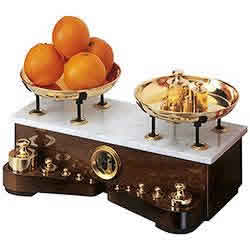 Un pallone ha una massa di 250g. Qual è il suo peso?[P = 2,45N]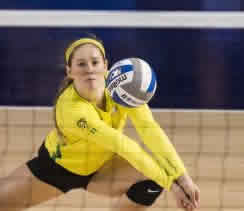 Un secondo pallone possiede un peso di 3,5N: qual è la sua massa? [M = 357g]Un soprammobile possiede un peso di 5,0N ed ha un volume di 200cm3: qual è la sua densità? [ = 2,55kg/dm3]Un secondo pallone possiede un volume di 300 ml ed ha una densità = 1,2kg/dm3: qual è il suo peso? [P = 3,53N]Una scatolina ha forma parallelepipeda di lati 12cmx3,0dmx400mm e possiede una densità =740g/dm3. Qual è il suo peso? [P = 104,4N]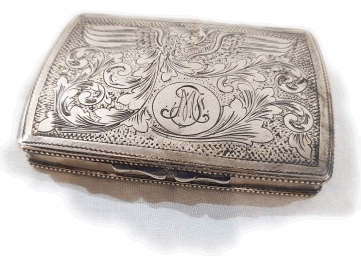 Una seconda scatolina, della medesima sostanza della prima, possiede un peso di 80,0N. Qual è il suo volume?[Volume =11,03dm3]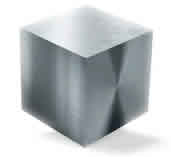 Un cubo di lato L=12cm pesa 30N. Qual è la sua densità? [=1,77kg/dm3]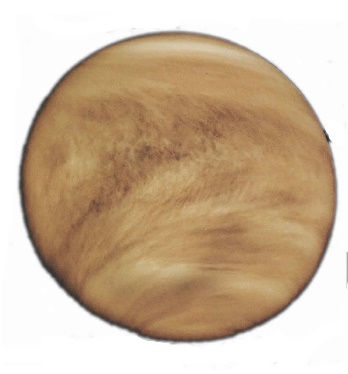 Su Venere la gravità è minore e perciò la costante “g” è diversa che sulla Terra: gVENERE  = 8,87N/kg. Quanto pesa un vaso di mercurio di volume 23litri posto sulla superficie di Venere? Trova la densità del mercurio su Internet. [Peso = 2770N]